Many employees come to work by car. This causes traffic jams, high costs for parking lots and avoidable CO2-emissions. The use of public transport, in combination with the bicycle, is an alternative we strongly recommend to our employees. Cycling especially, is beneficial for the health and saves money. 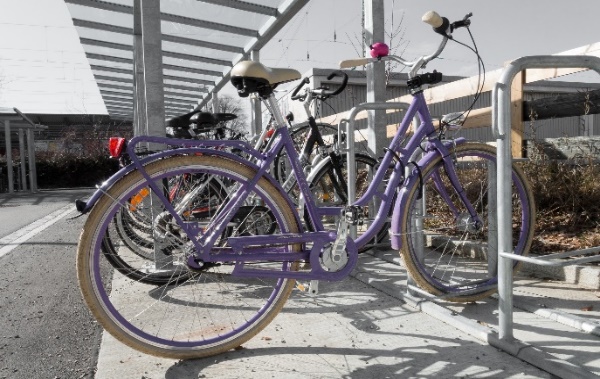 Public transport by bus, metro and train is inexpensive and often more reliable. It provides spare time for reading or communication. Bikes don’t produce emissions! If your way to work is shorter than 5 km, you can save 350 kg of CO2 emissions per year by cycling instead of taking the car.Studies indicate that cycling about 30 km a week – 3 km to work one way, decreases the risk of coronary heart disease by 50% and boosts your immune system, so you can ward off colds and minor infections more easily.Cycling a distance of 3 km to work over one year ads up to 1,400 km. In comparison to the car, this saves about 400 Euros. To support cycling, <Company> provides bike-facilities to all employees. Job bike is an option for employees who do not possess a bike. Why not  also ask for possible support in public transportation?TIP: Consider an E-Bike for longer distances!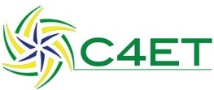 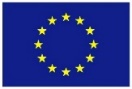 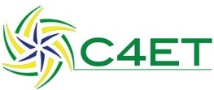 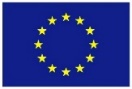 